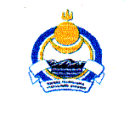 Совет депутатов муниципального образования сельское поселение «Иволгинское»Иволгинского района Республики Бурятия671050, Республика Бурятия, Иволгинский район, с. Иволгинск ул. Ленина, 23, Тел. 8(30140)41067 факс 8(30140)41065РЕШЕНИЕот  «__» декабря 2021  года			          		                       № c. ИволгинскО даче согласия на передачу на безвозмездной основе недвижимого имущества из муниципальной собственности муниципального образования сельское поселение «Иволгинское» Иволгинского района  Республики Бурятия в федеральную собственность Российской Федерации	В соответствии со статьей 10 Закона Республики Бурятия от 24.02.2004г. № 637-III «О передаче объектов государственной собственности Республики Бурятия в иную государственную или муниципальную собственность и приеме объектов иной государственной или муниципальной собственности в государственную собственность Республики Бурятия или собственность муниципальных образований в Республике Бурятия» Совет депутатов муниципального образования сельское поселение «Иволгинское»  Иволгинского района Республики Бурятия,РЕШАЕТ:Дать согласие  на передачу в федеральную собственность Российской Федерации на безвозмездной основе недвижимое имущество (земельный участок), передаваемое из муниципальной собственности муниципального образования сельское поселение «Иволгинское» Иволгинского района Республики Бурятия согласно приложения к настоящему решению. Настоящее решение вступает в силу со дня его официального обнародования на стендах учреждений и организаций сельского поселения и размещения на официальном сайте МО СП «Иволгинское».Направить настоящее решение в МТУ Росимущества в Забайкальском крае и Республике Бурятия.Глава муниципального образования сельское поселение «Иволгинское»                                                     А.Ц. Мункуев                   Приложение к решению Совета депутатов МО СП «Иволгинское»  от «___» _______ 2021 г. № ___ Перечень недвижимого имущества, передаваемого из муниципальной собственности муниципального образования сельское поселение «Иволгинское» Иволгинского района Республики Бурятия в федеральную собственность Российской Федерации№ п/пНаименованиеВРИКадастровый номерКадастровая стоимость, руб.1Земельный участок, площадью  1170 кв.м. Для автомобильного транспорта03:08:000000:971432000